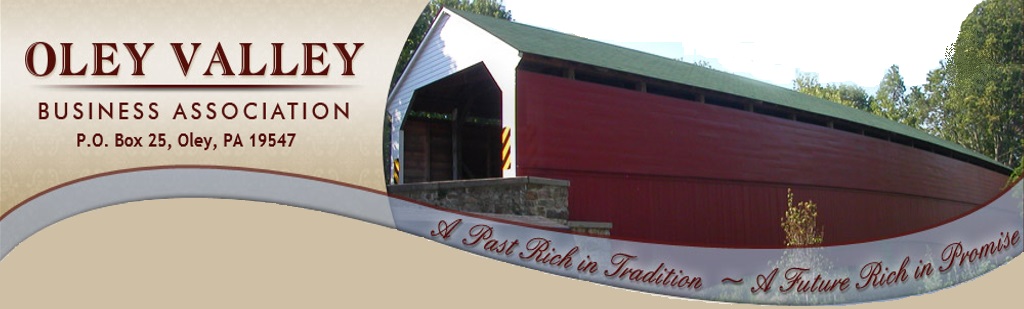 COLLEGE/UNIVERSITY AND TECHNICAL/TRADE SCHOOL SCHOLARSHIPSEach year, the Oley Valley Business Association offers a total of $3,000.00 in scholarship money to Oley Valley High School graduating seniors.  The three recipients must have plans to attend a 4-year college/university or 2-4 year Technical / Trade School following HS graduation and will each receive $1,000.00. 

Students can contact their OVHS Guidance Counselor or Deb Wanner to be considered for an award.  Recipients will be selected based on academics, community service and other information gathered at an interview scheduled with the OVBA Scholarship Committee as well as recommendations by school Guidance Counselors.  Recipients will be notified at the OVHS’s annual awards ceremony in May or June and will each receive a check for $1,000.00 to be utilized towards further education.Lloyd & Phoebe Hopkins Scholarship for $1,000.00 will be continual.  The other two scholarships will be renamed each year in honor of or in memory of an individual who has contributed significantly to our community.  
Please complete the information below and return to your High School Guidance Counselor or Deb Wanner before April 15, 2022.  Interviews to be scheduled the week of May 2, 2022.  For more information, contact OVBA at 484-577-3630, email Deb at info@oleyvalleybiz.org or visit OVBA’s website for more information.  www.OleyValleyBiz.org.
OVHS Graduating Senior Name:   ________________________________________       Phone #:  _________________________Address:  ________________________________________________  Email address:  ___________________________________School you plan to attend and/or have applied:  _____________________
Major:  ______________________________Community Service:  _______________________________________________________________________________Using a separate page, please share with us something or someone that has made a significant contribution to your interest in the field of study and why.  

If awarded a Scholarship through the OVBA, I agree to attend an OVBA meeting in June or July of the year I receive the application to share my future plans with the OVBA membership.Printed Name				         Signed Name				                             Date